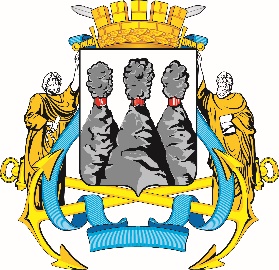 ПОСТАНОВЛЕНИЕВ соответствии с Решением Городской Думы Петропавловск-Камчатского городского округа от 31.10.2013 № 145-нд «О наградах и почетных званиях Петропавловск-Камчатского городского округа» и протоколом заседания Комиссии Городской Думы Петропавловск-Камчатского городского округа по наградам от 10.08.2023 № 10ПОСТАНОВЛЯЮ:за значительный вклад в развитие строительства на территории Петропавловск-Камчатского городского округа, добросовестный труд, высокий уровень профессионализма и в честь профессионального праздника Дня строителя наградить Почетными грамотами Городской Думы Петропавловск-Камчатского городского округа следующих работников общества с ограниченной ответственностью «Камчатгэсстрой»:Викулову Ольгу Геннадьевну – финансового директора;Дьяконову Анну Ивановну – юриста;Ечевского Дмитрия Владимировича – системного администратора;Кирилина Александра Сергеевича – заместителя директора по строительству;Митупова Баира Жамбаловича – заместителя директора по строительству;Оленева Захара Викторовича – главного инженера;Чуприкову Ольгу Алексеевну – заведующую складом.ГОРОДСКАЯ ДУМАПЕТРОПАВЛОВСК-КАМЧАТСКОГОГОРОДСКОГО ОКРУГАПРЕДСЕДАТЕЛЬ10.08.2023 № 89О награждении Почетными грамотами Городской Думы Петропавловск-Камчатского городского округаИ.о. председателя Городской Думы Петропавловск-Камчатскогогородского округаС.А. Сароян